Premio Estatal de Innovación, Ciencia y Tecnología Jalisco 2023Anexo D1Categoría: Mérito al desarrollo científico-tecnológicoTítulo de la candidatura:Nombre completo:Datos de contacto:
Correo electrónico:Número de teléfono:Instrucciones:Este anexo consta de dos partes, una Carta Bajo Protesta de Decir la Verdad, en la cual hace constar que la información presentada es auténtica, y el documento de candidatura, donde realiza la exposición resumida de los motivos y aportaciones que considera más relevantes para sustentar su candidatura. Por favor complete este documento lo más apegado a la estructura que se describe, esto con el fin de que los candidatos presenten una evidencia lo más uniforme posible y sea de apoyo para los evaluadores.Si existe algún rubro que no se ajuste a la estructura de este documento y considere de vital importancia resaltar, por favor refiéralo al Curriculum Vitae en extenso para poder documentarlo o en alguno de los archivos que declare como anexo en carpeta electrónica.Este documento está redactado con la fuente Arial, Tamaño de Fuente 11,interlineado 1.5, y justificado tal como es requerido por la convocatoria. Puede agregar tablas e imágenes al final del documento siempre y cuando se referencien en el mismo. Si desea agregar una marca, encabezado o algún distintivo en el documento, puede hacerlo siempre y cuando siga con los demás requerimientos.Cualquier duda usted puede solicitar orientación al correo peicyt.sicyt@jalisco.gob.mx o al teléfono (33) 1543 28 00 ext 52439. No olvide revisar y llenar el formulario de registro de participantes en la siguiente dirección: https://forms.gle/NKi2Va6xSBzpGzzbA Esta página no debe de entregarse en el documento final.Guadalajara, Jalisco, a XX de Mes de 2023MTRO. ALFONSO POMPA PADILLASECRETARIO DE INNOVACIÓN, CIENCIA Y TECNOLOGÍA DE JALISCOPRESENTEPor este conducto, en mi carácter de participante de la categoría Mérito al desarrollo científico-tecnológico del Premio Estatal de Innovación, Ciencia y Tecnología de Jalisco 2023, con la candidatura “Nombre de la propuesta de candidatura”, atendiendo a los requerimiento de la presente convocatoria y a los Lineamientos de Operación del “Programa Impulso a la Ciencia y Desarrollo Tecnológico” Ejercicio 2023 que rigen dicho premio: “MANIFIESTO BAJO PROTESTA DE DECIR VERDAD QUE LA INFORMACIÓN ES VERÍDICA Y LOS DOCUMENTOS QUE SE PRESENTAN SON AUTÉNTICOS”Asimismo, señalo como domicilio para oír y recibir notificaciones relacionadas con este programa del cual soy Sujeto de apoyo, el de la calle XXXXXXXXXX, número XXXX, Colonia XXXXXX, C. P. XXXXX, en el municipio de XXXXXX, Jalisco; así como, el correo XXXXXX.Sin otro particular, quedo a sus órdenes.Atentamente,NombreParticipante de la Categoría Mérito al Desarrollo Científico-TecnológicoDocumento de Candidatura1.- Resumen (2 páginas máximo) Resumen de la trayectoria escrito en prosa y a manera de semblanza donde describa brevemente:Formación académica Principales líneas de investigaciónPublicaciones destacadasProyectos científicos en los que ha trabajadoMención de los principales emprendimientos y/o productos de propiedad intelectualExperiencia destacada en otras instituciones, asignaciones, puestos desempeñados.Premios y condecoracionesDatos adicionales que considere de trascendencia2.- Contribución e impactos (15 páginas máximo)Descripción del impacto e importancia de las actividades realizadas a lo largo de la trayectoria, a manera de extender la información presentada en el resumen. Se debe de seguir la siguiente estructura:La Misión y Visión del candidato.La pertinencia, impacto y novedad de la actividad científica e inventiva.Los logros o hitos en:Proyectos de investigación y productividad científicaDesarrollos tecnológicos y propiedad intelectualTransferencia de tecnología (emprendimientos de base tecnológica, licenciamientos y otros logros relacionados)Divulgación/apropiación social del conocimiento.Formación de recursos humanosPrincipales logros en los puestos desempeñados.El contexto e importancia de los reconocimientos y condecoraciones recibidas.El papel social que considera ha desempeñado a lo largo de su carrera en el ámbito institucional como en el social y personal, así como una exposición final de motivos referentes a su candidatura.Otros puntos relevantes.Notas:El candidato podrá adjuntar algún otro tipo de información que considere pertinente siempre y cuando se ajuste a la extensión y demás requisitos de este documento.En caso de agregar tablas e imágenes, deberá ser al final del documento, no podrán exceder 3 páginas de contenido y están exentas del conteo de las secciones anteriores. Si lo considera pertinente, se podrá añadir evidencia fotográfica en carpetas de anexos.La documentación a presentar para completar su registro, es la marcada en la siguiente tabla, la documentación en * solo deberá entregarse si aplica en el caso particular de cada participante: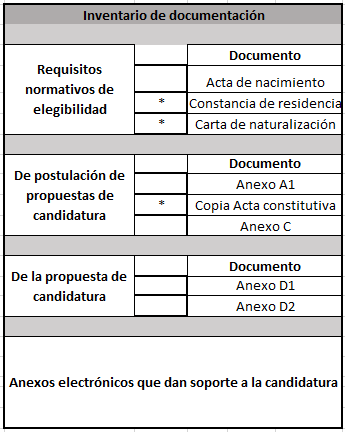 